Este documento é um relatório de execução, ele tem o objetivo de validar as atividades que foram realizadas e por este motivo deve estar acompanhado das devidas comprovações e servirá para o controle da pontuação na atividade docente do semestre seguinte, tal como previsto na Resolução nº24/2010.DETALHAMENTO DAS ATIVIDADES NO CRONOGRAMA DE EXECUÇÃOENSINOATIVIDADES COMPLEMENTARES DE ENSINO, PESQUISA, EXTENSÃO, QUALIFICAÇÃO E DE GESTÃO PROFESSOR (A):SIAPE:                                                          PERÍODO DO RELATÓRIO (SEMESTRE/ANO): ______/_______REGIME DE TRABALHO(    )20h          (    )40h         (    )DE          (    ) Substituto        (    )Temporário       (    ) VisitanteDISCIPLINASNOME DA DISCIPLINA:                                                        CARGA HORÁRIA:              PERÍODO:OBJTIVOS ALCANÇADOS:PROPOSTAS FUTURAS:NOME DA DISCIPLINA:                                                        CARGA HORÁRIA:              PERÍODO:OBJTIVOS ALCANÇADOS:PROPOSTAS FUTURAS:NOME DA DISCIPLINA:                                                        CARGA HORÁRIA:              PERÍODO:OBJTIVOS ALCANÇADOS:PROPOSTAS FUTURAS:NOME DA DISCIPLINA:                                                        CARGA HORÁRIA:              PERÍODO:OBJTIVOS ALCANÇADOS:PROPOSTAS FUTURAS:ATIVIDADE COMPLENTAR DE ENSINODESCRIÇÃO:INICIO:                                                                                                            TERMINO:JUSTIFICATIVA:OBJETIVOS:RESULTADOS ESPERADOS:ATIVIDADE DE PESQUISANOME DO PROJETO:DESCRIÇÃO:INICIO:                                                                                                            TERMINO:RESUMO (MÁX. 5 LINHAS):NUMERO DE ORIENTADOS:PUBLICAÇÃO (   ) Aceito para publicação     (    )publicado                Revista:___________________________Qualis:___(   ) A ser publicadoATIVIDADE DE EXTENSÃONOME DO PROJETO:DESCRIÇÃO:INICIO:                                                                                                            TERMINO:RESUMO (MÁX. 5 LINHAS):NUMERO DE ORIENTADOS:RESULTADO ALCANÇADO: ATIVIDADE DE GESTÃOCOMISSÃO/FUNÇÃO/SETOR:INICIO:                                                                                                            N. PORTARIA:Assinatura do docente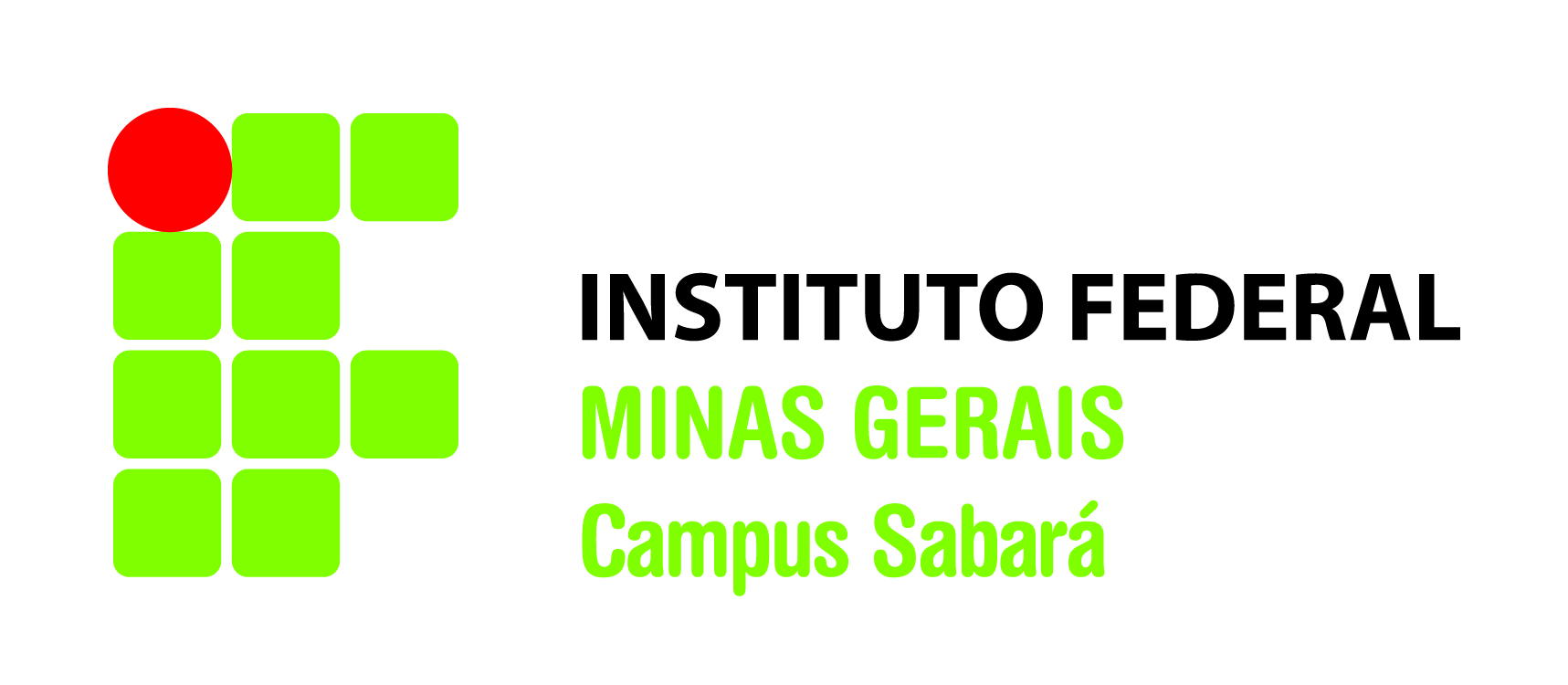 PROTOCOLO DE ENTREGADOCENTE: ___________________________________________PERÍODO DO RELATÓRIO (SEMESTRE/ANO): ______/_______DATA: __________/_________/__________VISTO DE RECEBIMENTO: _____________________________